     SPACE APPLICATION FORM      17th – 20th November 2022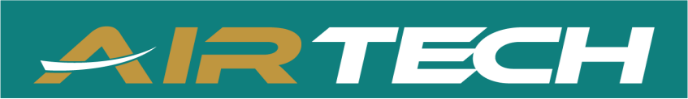      SPACE APPLICATION FORM      17th – 20th November 2022The 22nd International Exhibition for Compressed Air Technologies & Accessories.Organizers:     SPACE APPLICATION FORM      17th – 20th November 2022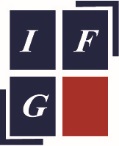 EXHIBITOR INFORMATIONEXHIBITOR INFORMATIONEXHIBITOR INFORMATIONEXHIBITOR INFORMATIONEXHIBITOR INFORMATIONEXHIBITOR INFORMATIONEXHIBITOR INFORMATIONEXHIBITOR INFORMATIONEXHIBITOR INFORMATIONEXHIBITOR INFORMATIONEXHIBITOR INFORMATIONEXHIBITOR INFORMATIONEXHIBITOR INFORMATIONEXHIBITOR INFORMATIONEXHIBITOR INFORMATIONEXHIBITOR INFORMATIONEXHIBITOR INFORMATIONEXHIBITOR INFORMATIONEXHIBITOR INFORMATIONEXHIBITOR INFORMATIONEXHIBITOR INFORMATIONEXHIBITOR INFORMATIONCompanyCompanyCompanyCompany………………………………………………………………………………………………………………………………………………………………………………………………………………………………………………………………………………………………………………………………………………………………………………………………………………………………………………………………………………………………………………………………………………………………………………AddressAddress………………………………………………………………………………………………………………………………………………………………………………………………………………………………………………………………………………………………………………………………………………………………………………ContactContactContactContact………………………………………………………………………………………………………………………………………………………………………………………………………………………………………………………………………………………………………………………………………………………………………………………………………………………………………………………………………………………………………………………………………………………………………………CountryCountry………………………………………………………………………………………………………………………………………………………………………………………………………………………………………………………………………………………………………………………………………………………………………………TelephoneTelephoneTelephoneTelephone………………………………………………………………………………………………………………………………………………………………………………………………………………………………………………………………………………………………………………………………………………………………………………………………………………………………………………………………………………………………………………………………………………………………………………E-mailE-mail………………………………………………………………………………………………………………………………………………………………………………………………………………………………………………………………………………………………………………………………………………………………………………FaxFaxFaxFax………………………………………………………………………………………………………………………………………………………………………………………………………………………………………………………………………………………………………………………………………………………………………………………………………………………………………………………………………………………………………………………………………………………………………………WebsiteWebsite………………………………………………………………………………………………………………………………………………………………………………………………………………………………………………………………………………………………………………………………………………………………………………EXHIBITOR’S OFFEREXHIBITOR’S OFFEREXHIBITOR’S OFFEREXHIBITOR’S OFFEREXHIBITOR’S OFFEREXHIBITOR’S OFFEREXHIBITOR’S OFFEREXHIBITOR’S OFFEREXHIBITOR’S OFFEREXHIBITOR’S OFFEREXHIBITOR’S OFFEREXHIBITOR’S OFFEREXHIBITOR’S OFFEREXHIBITOR’S OFFEREXHIBITOR’S OFFEREXHIBITOR’S OFFEREXHIBITOR’S OFFEREXHIBITOR’S OFFEREXHIBITOR’S OFFEREXHIBITOR’S OFFEREXHIBITOR’S OFFEREXHIBITOR’S OFFERAir Compressors Air Compressors Air Compressors Air Compressors Air Compressors Air Compressors Air Compressors Air Compressors Air Compressors Tanks (Air/ Pressure/ Gas Tanks)Tanks (Air/ Pressure/ Gas Tanks)Tanks (Air/ Pressure/ Gas Tanks)Tanks (Air/ Pressure/ Gas Tanks)Tanks (Air/ Pressure/ Gas Tanks)Tanks (Air/ Pressure/ Gas Tanks)Tanks (Air/ Pressure/ Gas Tanks)Tanks (Air/ Pressure/ Gas Tanks)Tanks (Air/ Pressure/ Gas Tanks)High pressure compressors High pressure compressors High pressure compressors High pressure compressors High pressure compressors High pressure compressors High pressure compressors High pressure compressors High pressure compressors Motors, Heads, Starters, Pressure GaugesMotors, Heads, Starters, Pressure GaugesMotors, Heads, Starters, Pressure GaugesMotors, Heads, Starters, Pressure GaugesMotors, Heads, Starters, Pressure GaugesMotors, Heads, Starters, Pressure GaugesMotors, Heads, Starters, Pressure GaugesMotors, Heads, Starters, Pressure GaugesMotors, Heads, Starters, Pressure GaugesRotary/ Gas Compressors Rotary/ Gas Compressors Rotary/ Gas Compressors Rotary/ Gas Compressors Rotary/ Gas Compressors Rotary/ Gas Compressors Rotary/ Gas Compressors Rotary/ Gas Compressors Rotary/ Gas Compressors Bare Compressors (Single - Double Stage)Bare Compressors (Single - Double Stage)Bare Compressors (Single - Double Stage)Bare Compressors (Single - Double Stage)Bare Compressors (Single - Double Stage)Bare Compressors (Single - Double Stage)Bare Compressors (Single - Double Stage)Bare Compressors (Single - Double Stage)Bare Compressors (Single - Double Stage)Dental Power Station CompressorsDental Power Station CompressorsDental Power Station CompressorsDental Power Station CompressorsDental Power Station CompressorsDental Power Station CompressorsDental Power Station CompressorsDental Power Station CompressorsDental Power Station CompressorsTesting EquipmentTesting EquipmentTesting EquipmentTesting EquipmentTesting EquipmentTesting EquipmentTesting EquipmentTesting EquipmentTesting EquipmentDiving & Sport CompressorsDiving & Sport CompressorsDiving & Sport CompressorsDiving & Sport CompressorsDiving & Sport CompressorsDiving & Sport CompressorsDiving & Sport CompressorsDiving & Sport CompressorsDiving & Sport CompressorsMedical Vacuum Applications Medical Vacuum Applications Medical Vacuum Applications Medical Vacuum Applications Medical Vacuum Applications Medical Vacuum Applications Medical Vacuum Applications Medical Vacuum Applications Medical Vacuum Applications Oil Exploration CompressorsOil Exploration CompressorsOil Exploration CompressorsOil Exploration CompressorsOil Exploration CompressorsOil Exploration CompressorsOil Exploration CompressorsOil Exploration CompressorsOil Exploration CompressorsWaste Water Recovery Vacuum Waste Water Recovery Vacuum Waste Water Recovery Vacuum Waste Water Recovery Vacuum Waste Water Recovery Vacuum Waste Water Recovery Vacuum Waste Water Recovery Vacuum Waste Water Recovery Vacuum Waste Water Recovery Vacuum Fine Industries Compressors Fine Industries Compressors Fine Industries Compressors Fine Industries Compressors Fine Industries Compressors Fine Industries Compressors Fine Industries Compressors Fine Industries Compressors Fine Industries Compressors Compressed Air NetworksCompressed Air NetworksCompressed Air NetworksCompressed Air NetworksCompressed Air NetworksCompressed Air NetworksCompressed Air NetworksCompressed Air NetworksCompressed Air NetworksVacuum PumpsVacuum PumpsVacuum PumpsVacuum PumpsVacuum PumpsVacuum PumpsVacuum PumpsVacuum PumpsVacuum PumpsAdvanced Cooling Solutions Advanced Cooling Solutions Advanced Cooling Solutions Advanced Cooling Solutions Advanced Cooling Solutions Advanced Cooling Solutions Advanced Cooling Solutions Advanced Cooling Solutions Advanced Cooling Solutions Boosters/ Blowers & Pet ApplicationsBoosters/ Blowers & Pet ApplicationsBoosters/ Blowers & Pet ApplicationsBoosters/ Blowers & Pet ApplicationsBoosters/ Blowers & Pet ApplicationsBoosters/ Blowers & Pet ApplicationsBoosters/ Blowers & Pet ApplicationsBoosters/ Blowers & Pet ApplicationsBoosters/ Blowers & Pet ApplicationsSand Blasting Machines & CabinsSand Blasting Machines & CabinsSand Blasting Machines & CabinsSand Blasting Machines & CabinsSand Blasting Machines & CabinsSand Blasting Machines & CabinsSand Blasting Machines & CabinsSand Blasting Machines & CabinsSand Blasting Machines & CabinsAir Treatment Air Treatment Air Treatment Air Treatment Air Treatment Air Treatment Air Treatment Air Treatment Air Treatment Synthetic Gas NetworksSynthetic Gas NetworksSynthetic Gas NetworksSynthetic Gas NetworksSynthetic Gas NetworksSynthetic Gas NetworksSynthetic Gas NetworksSynthetic Gas NetworksSynthetic Gas NetworksAir Control SystemsAir Control SystemsAir Control SystemsAir Control SystemsAir Control SystemsAir Control SystemsAir Control SystemsAir Control SystemsAir Control SystemsCompressed Air Accessories Compressed Air Accessories Compressed Air Accessories Compressed Air Accessories Compressed Air Accessories Compressed Air Accessories Compressed Air Accessories Compressed Air Accessories Compressed Air Accessories Centrifugal CompressorsCentrifugal CompressorsCentrifugal CompressorsCentrifugal CompressorsCentrifugal CompressorsCentrifugal CompressorsCentrifugal CompressorsCentrifugal CompressorsCentrifugal CompressorsMaintenance Equipment Maintenance Equipment Maintenance Equipment Maintenance Equipment Maintenance Equipment Maintenance Equipment Maintenance Equipment Maintenance Equipment Maintenance Equipment Refrigerator CompressorsRefrigerator CompressorsRefrigerator CompressorsRefrigerator CompressorsRefrigerator CompressorsRefrigerator CompressorsRefrigerator CompressorsRefrigerator CompressorsRefrigerator CompressorsOther……………………………………………………………………Other……………………………………………………………………Other……………………………………………………………………Other……………………………………………………………………Other……………………………………………………………………Other……………………………………………………………………Other……………………………………………………………………Other……………………………………………………………………Other……………………………………………………………………DETAILS OF RATES AND SPACEDETAILS OF RATES AND SPACEDETAILS OF RATES AND SPACEDETAILS OF RATES AND SPACEDETAILS OF RATES AND SPACEDETAILS OF RATES AND SPACEDETAILS OF RATES AND SPACEDETAILS OF RATES AND SPACEDETAILS OF RATES AND SPACEDETAILS OF RATES AND SPACEDETAILS OF RATES AND SPACEDETAILS OF RATES AND SPACEDETAILS OF RATES AND SPACEDETAILS OF RATES AND SPACEDETAILS OF RATES AND SPACEDETAILS OF RATES AND SPACEDETAILS OF RATES AND SPACEDETAILS OF RATES AND SPACEDETAILS OF RATES AND SPACEDETAILS OF RATES AND SPACEDETAILS OF RATES AND SPACEDETAILS OF RATES AND SPACEIndoor Fully Furnished at US$ 395 / m2 min. 9 m2(1 table– 2 chairs– 3 spot lights– 1(10) amp. Socket - dustbin- Name board– carpet).Indoor Fully Furnished at US$ 395 / m2 min. 9 m2(1 table– 2 chairs– 3 spot lights– 1(10) amp. Socket - dustbin- Name board– carpet).Indoor Fully Furnished at US$ 395 / m2 min. 9 m2(1 table– 2 chairs– 3 spot lights– 1(10) amp. Socket - dustbin- Name board– carpet).Indoor Fully Furnished at US$ 395 / m2 min. 9 m2(1 table– 2 chairs– 3 spot lights– 1(10) amp. Socket - dustbin- Name board– carpet).Indoor Fully Furnished at US$ 395 / m2 min. 9 m2(1 table– 2 chairs– 3 spot lights– 1(10) amp. Socket - dustbin- Name board– carpet).Indoor Fully Furnished at US$ 395 / m2 min. 9 m2(1 table– 2 chairs– 3 spot lights– 1(10) amp. Socket - dustbin- Name board– carpet).Indoor Fully Furnished at US$ 395 / m2 min. 9 m2(1 table– 2 chairs– 3 spot lights– 1(10) amp. Socket - dustbin- Name board– carpet).Indoor Fully Furnished at US$ 395 / m2 min. 9 m2(1 table– 2 chairs– 3 spot lights– 1(10) amp. Socket - dustbin- Name board– carpet).Indoor Fully Furnished at US$ 395 / m2 min. 9 m2(1 table– 2 chairs– 3 spot lights– 1(10) amp. Socket - dustbin- Name board– carpet).Indoor Fully Furnished at US$ 395 / m2 min. 9 m2(1 table– 2 chairs– 3 spot lights– 1(10) amp. Socket - dustbin- Name board– carpet).Indoor Fully Furnished at US$ 395 / m2 min. 9 m2(1 table– 2 chairs– 3 spot lights– 1(10) amp. Socket - dustbin- Name board– carpet).Indoor Fully Furnished at US$ 395 / m2 min. 9 m2(1 table– 2 chairs– 3 spot lights– 1(10) amp. Socket - dustbin- Name board– carpet).Indoor Fully Furnished at US$ 395 / m2 min. 9 m2(1 table– 2 chairs– 3 spot lights– 1(10) amp. Socket - dustbin- Name board– carpet).Indoor Fully Furnished at US$ 395 / m2 min. 9 m2(1 table– 2 chairs– 3 spot lights– 1(10) amp. Socket - dustbin- Name board– carpet).Indoor Fully Furnished at US$ 395 / m2 min. 9 m2(1 table– 2 chairs– 3 spot lights– 1(10) amp. Socket - dustbin- Name board– carpet).Indoor Fully Furnished at US$ 395 / m2 min. 9 m2(1 table– 2 chairs– 3 spot lights– 1(10) amp. Socket - dustbin- Name board– carpet).Indoor Fully Furnished at US$ 395 / m2 min. 9 m2(1 table– 2 chairs– 3 spot lights– 1(10) amp. Socket - dustbin- Name board– carpet).Indoor Fully Furnished at US$ 395 / m2 min. 9 m2(1 table– 2 chairs– 3 spot lights– 1(10) amp. Socket - dustbin- Name board– carpet).Indoor Fully Furnished at US$ 395 / m2 min. 9 m2(1 table– 2 chairs– 3 spot lights– 1(10) amp. Socket - dustbin- Name board– carpet).Indoor Fully Furnished at US$ 395 / m2 min. 9 m2(1 table– 2 chairs– 3 spot lights– 1(10) amp. Socket - dustbin- Name board– carpet).Indoor Space Only at US$ 365 / m2 min. 18 m2 (No fittings – No furniture).Indoor Space Only at US$ 365 / m2 min. 18 m2 (No fittings – No furniture).Indoor Space Only at US$ 365 / m2 min. 18 m2 (No fittings – No furniture).Indoor Space Only at US$ 365 / m2 min. 18 m2 (No fittings – No furniture).Indoor Space Only at US$ 365 / m2 min. 18 m2 (No fittings – No furniture).Indoor Space Only at US$ 365 / m2 min. 18 m2 (No fittings – No furniture).Indoor Space Only at US$ 365 / m2 min. 18 m2 (No fittings – No furniture).Indoor Space Only at US$ 365 / m2 min. 18 m2 (No fittings – No furniture).Indoor Space Only at US$ 365 / m2 min. 18 m2 (No fittings – No furniture).Indoor Space Only at US$ 365 / m2 min. 18 m2 (No fittings – No furniture).Indoor Space Only at US$ 365 / m2 min. 18 m2 (No fittings – No furniture).Indoor Space Only at US$ 365 / m2 min. 18 m2 (No fittings – No furniture).Indoor Space Only at US$ 365 / m2 min. 18 m2 (No fittings – No furniture).Indoor Space Only at US$ 365 / m2 min. 18 m2 (No fittings – No furniture).Indoor Space Only at US$ 365 / m2 min. 18 m2 (No fittings – No furniture).Indoor Space Only at US$ 365 / m2 min. 18 m2 (No fittings – No furniture).Indoor Space Only at US$ 365 / m2 min. 18 m2 (No fittings – No furniture).Indoor Space Only at US$ 365 / m2 min. 18 m2 (No fittings – No furniture).Indoor Space Only at US$ 365 / m2 min. 18 m2 (No fittings – No furniture).Indoor Space Only at US$ 365 / m2 min. 18 m2 (No fittings – No furniture).STAND AREASTAND AREASTAND AREASTAND AREASTAND AREASTAND AREASTAND AREASTAND AREASTAND AREASTAND AREASTAND AREASTAND AREASTAND AREASTAND AREASTAND AREASTAND AREASTAND AREASTAND AREASTAND AREASTAND AREASTAND AREASTAND AREAINLINE BOOTH (Opening onto 1 aisle) No surcharge on space cost.INLINE BOOTH (Opening onto 1 aisle) No surcharge on space cost.INLINE BOOTH (Opening onto 1 aisle) No surcharge on space cost.INLINE BOOTH (Opening onto 1 aisle) No surcharge on space cost.INLINE BOOTH (Opening onto 1 aisle) No surcharge on space cost.INLINE BOOTH (Opening onto 1 aisle) No surcharge on space cost.INLINE BOOTH (Opening onto 1 aisle) No surcharge on space cost.INLINE BOOTH (Opening onto 1 aisle) No surcharge on space cost.INLINE BOOTH (Opening onto 1 aisle) No surcharge on space cost.INLINE BOOTH (Opening onto 1 aisle) No surcharge on space cost.INLINE BOOTH (Opening onto 1 aisle) No surcharge on space cost.INLINE BOOTH (Opening onto 1 aisle) No surcharge on space cost.INLINE BOOTH (Opening onto 1 aisle) No surcharge on space cost.INLINE BOOTH (Opening onto 1 aisle) No surcharge on space cost.INLINE BOOTH (Opening onto 1 aisle) No surcharge on space cost.INLINE BOOTH (Opening onto 1 aisle) No surcharge on space cost.INLINE BOOTH (Opening onto 1 aisle) No surcharge on space cost.INLINE BOOTH (Opening onto 1 aisle) No surcharge on space cost.INLINE BOOTH (Opening onto 1 aisle) No surcharge on space cost.INLINE BOOTH (Opening onto 1 aisle) No surcharge on space cost.CORNER (Opening onto 2 aisles, min 18 m²) 10% surcharge on space cost.CORNER (Opening onto 2 aisles, min 18 m²) 10% surcharge on space cost.CORNER (Opening onto 2 aisles, min 18 m²) 10% surcharge on space cost.CORNER (Opening onto 2 aisles, min 18 m²) 10% surcharge on space cost.CORNER (Opening onto 2 aisles, min 18 m²) 10% surcharge on space cost.CORNER (Opening onto 2 aisles, min 18 m²) 10% surcharge on space cost.CORNER (Opening onto 2 aisles, min 18 m²) 10% surcharge on space cost.CORNER (Opening onto 2 aisles, min 18 m²) 10% surcharge on space cost.CORNER (Opening onto 2 aisles, min 18 m²) 10% surcharge on space cost.CORNER (Opening onto 2 aisles, min 18 m²) 10% surcharge on space cost.CORNER (Opening onto 2 aisles, min 18 m²) 10% surcharge on space cost.CORNER (Opening onto 2 aisles, min 18 m²) 10% surcharge on space cost.CORNER (Opening onto 2 aisles, min 18 m²) 10% surcharge on space cost.CORNER (Opening onto 2 aisles, min 18 m²) 10% surcharge on space cost.CORNER (Opening onto 2 aisles, min 18 m²) 10% surcharge on space cost.CORNER (Opening onto 2 aisles, min 18 m²) 10% surcharge on space cost.CORNER (Opening onto 2 aisles, min 18 m²) 10% surcharge on space cost.CORNER (Opening onto 2 aisles, min 18 m²) 10% surcharge on space cost.CORNER (Opening onto 2 aisles, min 18 m²) 10% surcharge on space cost.CORNER (Opening onto 2 aisles, min 18 m²) 10% surcharge on space cost.PENINSULAR (Opening onto 3 aisles, min 36 m²) 15% surcharge on space cost.PENINSULAR (Opening onto 3 aisles, min 36 m²) 15% surcharge on space cost.PENINSULAR (Opening onto 3 aisles, min 36 m²) 15% surcharge on space cost.PENINSULAR (Opening onto 3 aisles, min 36 m²) 15% surcharge on space cost.PENINSULAR (Opening onto 3 aisles, min 36 m²) 15% surcharge on space cost.PENINSULAR (Opening onto 3 aisles, min 36 m²) 15% surcharge on space cost.PENINSULAR (Opening onto 3 aisles, min 36 m²) 15% surcharge on space cost.PENINSULAR (Opening onto 3 aisles, min 36 m²) 15% surcharge on space cost.PENINSULAR (Opening onto 3 aisles, min 36 m²) 15% surcharge on space cost.PENINSULAR (Opening onto 3 aisles, min 36 m²) 15% surcharge on space cost.PENINSULAR (Opening onto 3 aisles, min 36 m²) 15% surcharge on space cost.PENINSULAR (Opening onto 3 aisles, min 36 m²) 15% surcharge on space cost.PENINSULAR (Opening onto 3 aisles, min 36 m²) 15% surcharge on space cost.PENINSULAR (Opening onto 3 aisles, min 36 m²) 15% surcharge on space cost.PENINSULAR (Opening onto 3 aisles, min 36 m²) 15% surcharge on space cost.PENINSULAR (Opening onto 3 aisles, min 36 m²) 15% surcharge on space cost.PENINSULAR (Opening onto 3 aisles, min 36 m²) 15% surcharge on space cost.PENINSULAR (Opening onto 3 aisles, min 36 m²) 15% surcharge on space cost.PENINSULAR (Opening onto 3 aisles, min 36 m²) 15% surcharge on space cost.PENINSULAR (Opening onto 3 aisles, min 36 m²) 15% surcharge on space cost.ISLAND (Opening onto 4 aisles, min 80 m²) 20% surcharge on space cost.ISLAND (Opening onto 4 aisles, min 80 m²) 20% surcharge on space cost.ISLAND (Opening onto 4 aisles, min 80 m²) 20% surcharge on space cost.ISLAND (Opening onto 4 aisles, min 80 m²) 20% surcharge on space cost.ISLAND (Opening onto 4 aisles, min 80 m²) 20% surcharge on space cost.ISLAND (Opening onto 4 aisles, min 80 m²) 20% surcharge on space cost.ISLAND (Opening onto 4 aisles, min 80 m²) 20% surcharge on space cost.ISLAND (Opening onto 4 aisles, min 80 m²) 20% surcharge on space cost.ISLAND (Opening onto 4 aisles, min 80 m²) 20% surcharge on space cost.ISLAND (Opening onto 4 aisles, min 80 m²) 20% surcharge on space cost.ISLAND (Opening onto 4 aisles, min 80 m²) 20% surcharge on space cost.ISLAND (Opening onto 4 aisles, min 80 m²) 20% surcharge on space cost.ISLAND (Opening onto 4 aisles, min 80 m²) 20% surcharge on space cost.ISLAND (Opening onto 4 aisles, min 80 m²) 20% surcharge on space cost.ISLAND (Opening onto 4 aisles, min 80 m²) 20% surcharge on space cost.ISLAND (Opening onto 4 aisles, min 80 m²) 20% surcharge on space cost.ISLAND (Opening onto 4 aisles, min 80 m²) 20% surcharge on space cost.ISLAND (Opening onto 4 aisles, min 80 m²) 20% surcharge on space cost.ISLAND (Opening onto 4 aisles, min 80 m²) 20% surcharge on space cost.ISLAND (Opening onto 4 aisles, min 80 m²) 20% surcharge on space cost.STAND PRICESTAND PRICESTAND PRICESTAND PRICESTAND PRICESTAND PRICESTAND PRICESTAND PRICESTAND PRICESTAND PRICESTAND PRICESTAND PRICESTAND PRICESTAND PRICESTAND PRICESTAND PRICESTAND PRICESTAND PRICESTAND PRICESTAND PRICESTAND PRICESTAND PRICEPlease Reserve: At the rate of US$Exhibitor registration & administrationTotal amount Due US$Please Reserve: At the rate of US$Exhibitor registration & administrationTotal amount Due US$Please Reserve: At the rate of US$Exhibitor registration & administrationTotal amount Due US$Please Reserve: At the rate of US$Exhibitor registration & administrationTotal amount Due US$Please Reserve: At the rate of US$Exhibitor registration & administrationTotal amount Due US$Please Reserve: At the rate of US$Exhibitor registration & administrationTotal amount Due US$Please Reserve: At the rate of US$Exhibitor registration & administrationTotal amount Due US$………………………………500$………………………………………………500$………………………………………………500$………………………………………………500$………………………………………………500$………………M² of exhibition space per the above selected type.Per M².M² of exhibition space per the above selected type.Per M².M² of exhibition space per the above selected type.Per M².M² of exhibition space per the above selected type.Per M².M² of exhibition space per the above selected type.Per M².M² of exhibition space per the above selected type.Per M².M² of exhibition space per the above selected type.Per M².M² of exhibition space per the above selected type.Per M².M² of exhibition space per the above selected type.Per M².M² of exhibition space per the above selected type.Per M².TERMS OF PAYMENTTERMS OF PAYMENTTERMS OF PAYMENTTERMS OF PAYMENTTERMS OF PAYMENTTERMS OF PAYMENTTERMS OF PAYMENTTERMS OF PAYMENTTERMS OF PAYMENTTERMS OF PAYMENTTERMS OF PAYMENTTERMS OF PAYMENTTERMS OF PAYMENTTERMS OF PAYMENTTERMS OF PAYMENTTERMS OF PAYMENTTERMS OF PAYMENTTERMS OF PAYMENTTERMS OF PAYMENTTERMS OF PAYMENTTERMS OF PAYMENTTERMS OF PAYMENT1- Stand Application must be accompanied with 50% initial payment2- 50% Balance payment must be paid on or before the 1St of October, 2022.- Account settlement by: ………………………………………………………………………………………………………………………………- Payment can be made by direct bank transfer to:1- Stand Application must be accompanied with 50% initial payment2- 50% Balance payment must be paid on or before the 1St of October, 2022.- Account settlement by: ………………………………………………………………………………………………………………………………- Payment can be made by direct bank transfer to:1- Stand Application must be accompanied with 50% initial payment2- 50% Balance payment must be paid on or before the 1St of October, 2022.- Account settlement by: ………………………………………………………………………………………………………………………………- Payment can be made by direct bank transfer to:1- Stand Application must be accompanied with 50% initial payment2- 50% Balance payment must be paid on or before the 1St of October, 2022.- Account settlement by: ………………………………………………………………………………………………………………………………- Payment can be made by direct bank transfer to:1- Stand Application must be accompanied with 50% initial payment2- 50% Balance payment must be paid on or before the 1St of October, 2022.- Account settlement by: ………………………………………………………………………………………………………………………………- Payment can be made by direct bank transfer to:1- Stand Application must be accompanied with 50% initial payment2- 50% Balance payment must be paid on or before the 1St of October, 2022.- Account settlement by: ………………………………………………………………………………………………………………………………- Payment can be made by direct bank transfer to:1- Stand Application must be accompanied with 50% initial payment2- 50% Balance payment must be paid on or before the 1St of October, 2022.- Account settlement by: ………………………………………………………………………………………………………………………………- Payment can be made by direct bank transfer to:1- Stand Application must be accompanied with 50% initial payment2- 50% Balance payment must be paid on or before the 1St of October, 2022.- Account settlement by: ………………………………………………………………………………………………………………………………- Payment can be made by direct bank transfer to:1- Stand Application must be accompanied with 50% initial payment2- 50% Balance payment must be paid on or before the 1St of October, 2022.- Account settlement by: ………………………………………………………………………………………………………………………………- Payment can be made by direct bank transfer to:1- Stand Application must be accompanied with 50% initial payment2- 50% Balance payment must be paid on or before the 1St of October, 2022.- Account settlement by: ………………………………………………………………………………………………………………………………- Payment can be made by direct bank transfer to:1- Stand Application must be accompanied with 50% initial payment2- 50% Balance payment must be paid on or before the 1St of October, 2022.- Account settlement by: ………………………………………………………………………………………………………………………………- Payment can be made by direct bank transfer to:1- Stand Application must be accompanied with 50% initial payment2- 50% Balance payment must be paid on or before the 1St of October, 2022.- Account settlement by: ………………………………………………………………………………………………………………………………- Payment can be made by direct bank transfer to:1- Stand Application must be accompanied with 50% initial payment2- 50% Balance payment must be paid on or before the 1St of October, 2022.- Account settlement by: ………………………………………………………………………………………………………………………………- Payment can be made by direct bank transfer to:1- Stand Application must be accompanied with 50% initial payment2- 50% Balance payment must be paid on or before the 1St of October, 2022.- Account settlement by: ………………………………………………………………………………………………………………………………- Payment can be made by direct bank transfer to:1- Stand Application must be accompanied with 50% initial payment2- 50% Balance payment must be paid on or before the 1St of October, 2022.- Account settlement by: ………………………………………………………………………………………………………………………………- Payment can be made by direct bank transfer to:1- Stand Application must be accompanied with 50% initial payment2- 50% Balance payment must be paid on or before the 1St of October, 2022.- Account settlement by: ………………………………………………………………………………………………………………………………- Payment can be made by direct bank transfer to:1- Stand Application must be accompanied with 50% initial payment2- 50% Balance payment must be paid on or before the 1St of October, 2022.- Account settlement by: ………………………………………………………………………………………………………………………………- Payment can be made by direct bank transfer to:1- Stand Application must be accompanied with 50% initial payment2- 50% Balance payment must be paid on or before the 1St of October, 2022.- Account settlement by: ………………………………………………………………………………………………………………………………- Payment can be made by direct bank transfer to:1- Stand Application must be accompanied with 50% initial payment2- 50% Balance payment must be paid on or before the 1St of October, 2022.- Account settlement by: ………………………………………………………………………………………………………………………………- Payment can be made by direct bank transfer to:1- Stand Application must be accompanied with 50% initial payment2- 50% Balance payment must be paid on or before the 1St of October, 2022.- Account settlement by: ………………………………………………………………………………………………………………………………- Payment can be made by direct bank transfer to:1- Stand Application must be accompanied with 50% initial payment2- 50% Balance payment must be paid on or before the 1St of October, 2022.- Account settlement by: ………………………………………………………………………………………………………………………………- Payment can be made by direct bank transfer to:1- Stand Application must be accompanied with 50% initial payment2- 50% Balance payment must be paid on or before the 1St of October, 2022.- Account settlement by: ………………………………………………………………………………………………………………………………- Payment can be made by direct bank transfer to:This form must be signed by a person authorized to purchase on behalf of the companyThis form must be signed by a person authorized to purchase on behalf of the companyThis form must be signed by a person authorized to purchase on behalf of the companyThis form must be signed by a person authorized to purchase on behalf of the companyThis form must be signed by a person authorized to purchase on behalf of the companyThis form must be signed by a person authorized to purchase on behalf of the companyThis form must be signed by a person authorized to purchase on behalf of the companyThis form must be signed by a person authorized to purchase on behalf of the companyThis form must be signed by a person authorized to purchase on behalf of the companyThis form must be signed by a person authorized to purchase on behalf of the companyThis form must be signed by a person authorized to purchase on behalf of the companyThis form must be signed by a person authorized to purchase on behalf of the companyThis form must be signed by a person authorized to purchase on behalf of the companyThis form must be signed by a person authorized to purchase on behalf of the companyThis form must be signed by a person authorized to purchase on behalf of the companyThis form must be signed by a person authorized to purchase on behalf of the companyThis form must be signed by a person authorized to purchase on behalf of the companyThis form must be signed by a person authorized to purchase on behalf of the companyThis form must be signed by a person authorized to purchase on behalf of the companyThis form must be signed by a person authorized to purchase on behalf of the companyThis form must be signed by a person authorized to purchase on behalf of the companyThis form must be signed by a person authorized to purchase on behalf of the companyBy signing and returning this application form, we acknowledge that the terms of participation and the general exhibiting guidelines for (International Fairs Group) are binding for our company. The conditions of participation can be accessed on www.ifg-eg.com.By signing and returning this application form, we acknowledge that the terms of participation and the general exhibiting guidelines for (International Fairs Group) are binding for our company. The conditions of participation can be accessed on www.ifg-eg.com.By signing and returning this application form, we acknowledge that the terms of participation and the general exhibiting guidelines for (International Fairs Group) are binding for our company. The conditions of participation can be accessed on www.ifg-eg.com.By signing and returning this application form, we acknowledge that the terms of participation and the general exhibiting guidelines for (International Fairs Group) are binding for our company. The conditions of participation can be accessed on www.ifg-eg.com.By signing and returning this application form, we acknowledge that the terms of participation and the general exhibiting guidelines for (International Fairs Group) are binding for our company. The conditions of participation can be accessed on www.ifg-eg.com.By signing and returning this application form, we acknowledge that the terms of participation and the general exhibiting guidelines for (International Fairs Group) are binding for our company. The conditions of participation can be accessed on www.ifg-eg.com.By signing and returning this application form, we acknowledge that the terms of participation and the general exhibiting guidelines for (International Fairs Group) are binding for our company. The conditions of participation can be accessed on www.ifg-eg.com.By signing and returning this application form, we acknowledge that the terms of participation and the general exhibiting guidelines for (International Fairs Group) are binding for our company. The conditions of participation can be accessed on www.ifg-eg.com.By signing and returning this application form, we acknowledge that the terms of participation and the general exhibiting guidelines for (International Fairs Group) are binding for our company. The conditions of participation can be accessed on www.ifg-eg.com.By signing and returning this application form, we acknowledge that the terms of participation and the general exhibiting guidelines for (International Fairs Group) are binding for our company. The conditions of participation can be accessed on www.ifg-eg.com.By signing and returning this application form, we acknowledge that the terms of participation and the general exhibiting guidelines for (International Fairs Group) are binding for our company. The conditions of participation can be accessed on www.ifg-eg.com.By signing and returning this application form, we acknowledge that the terms of participation and the general exhibiting guidelines for (International Fairs Group) are binding for our company. The conditions of participation can be accessed on www.ifg-eg.com.By signing and returning this application form, we acknowledge that the terms of participation and the general exhibiting guidelines for (International Fairs Group) are binding for our company. The conditions of participation can be accessed on www.ifg-eg.com.By signing and returning this application form, we acknowledge that the terms of participation and the general exhibiting guidelines for (International Fairs Group) are binding for our company. The conditions of participation can be accessed on www.ifg-eg.com.By signing and returning this application form, we acknowledge that the terms of participation and the general exhibiting guidelines for (International Fairs Group) are binding for our company. The conditions of participation can be accessed on www.ifg-eg.com.By signing and returning this application form, we acknowledge that the terms of participation and the general exhibiting guidelines for (International Fairs Group) are binding for our company. The conditions of participation can be accessed on www.ifg-eg.com.By signing and returning this application form, we acknowledge that the terms of participation and the general exhibiting guidelines for (International Fairs Group) are binding for our company. The conditions of participation can be accessed on www.ifg-eg.com.By signing and returning this application form, we acknowledge that the terms of participation and the general exhibiting guidelines for (International Fairs Group) are binding for our company. The conditions of participation can be accessed on www.ifg-eg.com.By signing and returning this application form, we acknowledge that the terms of participation and the general exhibiting guidelines for (International Fairs Group) are binding for our company. The conditions of participation can be accessed on www.ifg-eg.com.By signing and returning this application form, we acknowledge that the terms of participation and the general exhibiting guidelines for (International Fairs Group) are binding for our company. The conditions of participation can be accessed on www.ifg-eg.com.By signing and returning this application form, we acknowledge that the terms of participation and the general exhibiting guidelines for (International Fairs Group) are binding for our company. The conditions of participation can be accessed on www.ifg-eg.com.By signing and returning this application form, we acknowledge that the terms of participation and the general exhibiting guidelines for (International Fairs Group) are binding for our company. The conditions of participation can be accessed on www.ifg-eg.com.Name:Name:Name:………………………………………………………………………………Position:Position:Position:……….…………………….…………………….…………………….…………………….…………………….……………Signature:Signature:…………………..…………………..…………………..Date:……………………..ORGANIZERS: International Fairs GroupORGANIZERS: International Fairs GroupORGANIZERS: International Fairs GroupORGANIZERS: International Fairs GroupORGANIZERS: International Fairs GroupORGANIZERS: International Fairs GroupORGANIZERS: International Fairs GroupORGANIZERS: International Fairs GroupORGANIZERS: International Fairs GroupORGANIZERS: International Fairs GroupORGANIZERS: International Fairs GroupORGANIZERS: International Fairs GroupORGANIZERS: International Fairs GroupORGANIZERS: International Fairs GroupORGANIZERS: International Fairs GroupORGANIZERS: International Fairs GroupORGANIZERS: International Fairs GroupORGANIZERS: International Fairs GroupORGANIZERS: International Fairs GroupORGANIZERS: International Fairs GroupORGANIZERS: International Fairs GroupORGANIZERS: International Fairs GroupProject Manager:Project Manager:Project Manager:Project Manager:Project Manager:………………………………………………………………………………Signature:Signature:Signature:…………………………………………………………………………………………………………………………………………………………………………………………………………………………………………………Date:………………………………………………………………………………………